Hij:			een jongen of een man.Zij:			een meisje of een vrouw.Meneer:		een man.Mevrouw:	een vrouw.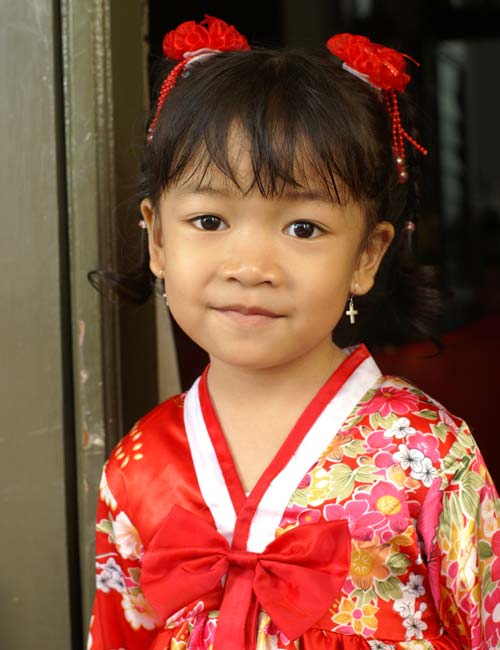 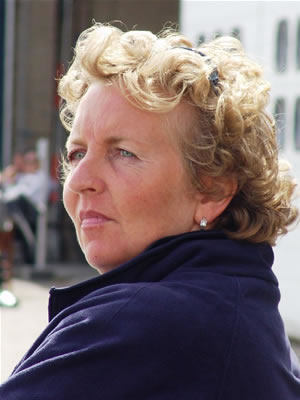 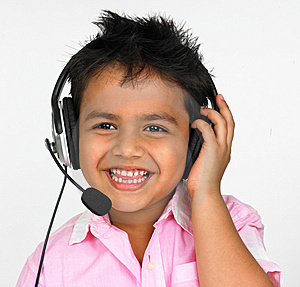 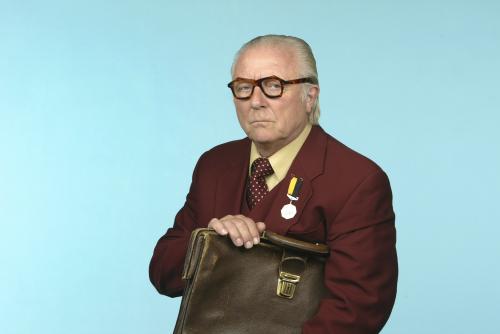 